+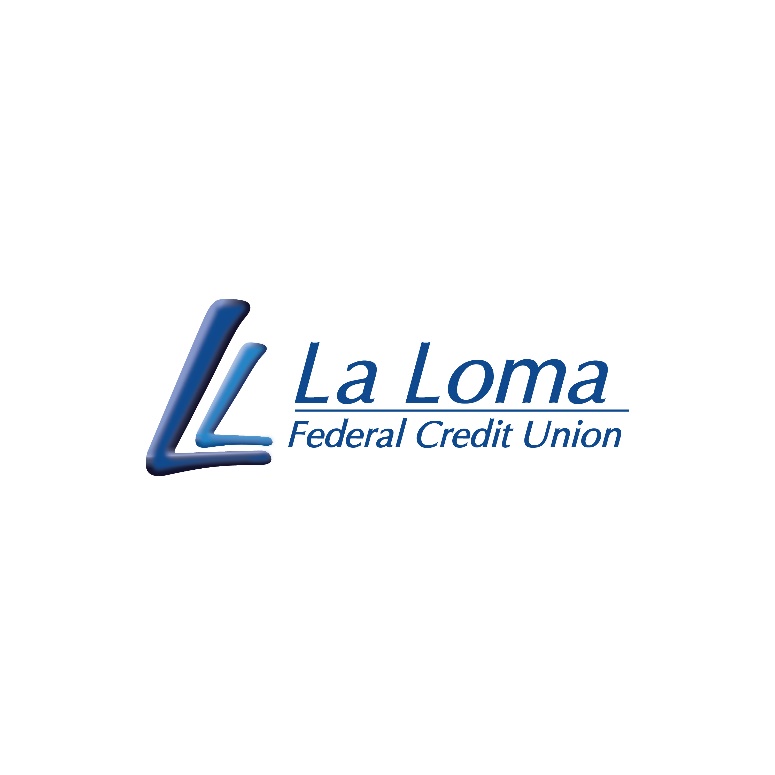 P O Box 906Loma Linda, CA 92354Ph. (909) 796-0206FAX (909) 796-2233Close Visa Credit Card RequestAccount Number/Suffix:____________________Member Name:___________________________________________________Member Name:___________________________________________________Address:_________________________________________________________________Phone Number:___________________________________________________________I request that La Loma Federal Credit Union close out my Visa Credit Card. Only one card holder signature is required.Signature:_____________________________________________Date:____________________Signature:_____________________________________________Date:____________________